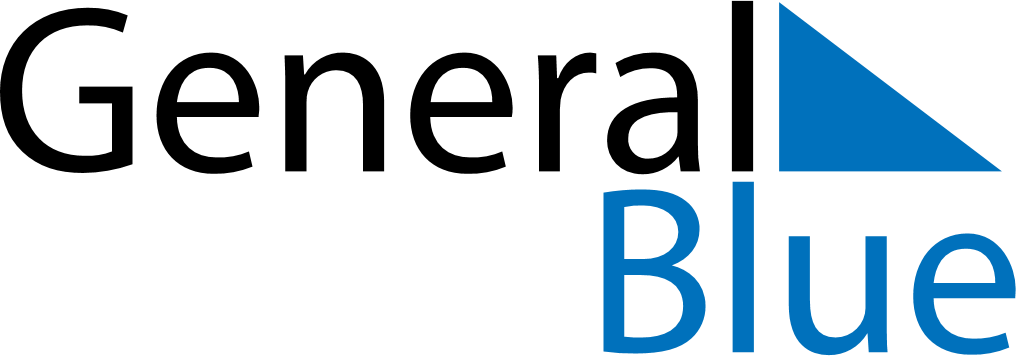 July 2024July 2024July 2024July 2024July 2024July 2024Lieksa, North Karelia, FinlandLieksa, North Karelia, FinlandLieksa, North Karelia, FinlandLieksa, North Karelia, FinlandLieksa, North Karelia, FinlandLieksa, North Karelia, FinlandSunday Monday Tuesday Wednesday Thursday Friday Saturday 1 2 3 4 5 6 Sunrise: 2:55 AM Sunset: 11:12 PM Daylight: 20 hours and 16 minutes. Sunrise: 2:57 AM Sunset: 11:10 PM Daylight: 20 hours and 13 minutes. Sunrise: 2:59 AM Sunset: 11:09 PM Daylight: 20 hours and 10 minutes. Sunrise: 3:00 AM Sunset: 11:07 PM Daylight: 20 hours and 6 minutes. Sunrise: 3:02 AM Sunset: 11:06 PM Daylight: 20 hours and 3 minutes. Sunrise: 3:04 AM Sunset: 11:04 PM Daylight: 19 hours and 59 minutes. 7 8 9 10 11 12 13 Sunrise: 3:07 AM Sunset: 11:02 PM Daylight: 19 hours and 55 minutes. Sunrise: 3:09 AM Sunset: 11:00 PM Daylight: 19 hours and 51 minutes. Sunrise: 3:11 AM Sunset: 10:58 PM Daylight: 19 hours and 47 minutes. Sunrise: 3:13 AM Sunset: 10:56 PM Daylight: 19 hours and 42 minutes. Sunrise: 3:16 AM Sunset: 10:54 PM Daylight: 19 hours and 38 minutes. Sunrise: 3:18 AM Sunset: 10:52 PM Daylight: 19 hours and 33 minutes. Sunrise: 3:21 AM Sunset: 10:50 PM Daylight: 19 hours and 28 minutes. 14 15 16 17 18 19 20 Sunrise: 3:23 AM Sunset: 10:47 PM Daylight: 19 hours and 23 minutes. Sunrise: 3:26 AM Sunset: 10:45 PM Daylight: 19 hours and 18 minutes. Sunrise: 3:29 AM Sunset: 10:42 PM Daylight: 19 hours and 13 minutes. Sunrise: 3:31 AM Sunset: 10:40 PM Daylight: 19 hours and 8 minutes. Sunrise: 3:34 AM Sunset: 10:37 PM Daylight: 19 hours and 2 minutes. Sunrise: 3:37 AM Sunset: 10:35 PM Daylight: 18 hours and 57 minutes. Sunrise: 3:40 AM Sunset: 10:32 PM Daylight: 18 hours and 52 minutes. 21 22 23 24 25 26 27 Sunrise: 3:43 AM Sunset: 10:29 PM Daylight: 18 hours and 46 minutes. Sunrise: 3:46 AM Sunset: 10:26 PM Daylight: 18 hours and 40 minutes. Sunrise: 3:48 AM Sunset: 10:23 PM Daylight: 18 hours and 35 minutes. Sunrise: 3:51 AM Sunset: 10:21 PM Daylight: 18 hours and 29 minutes. Sunrise: 3:54 AM Sunset: 10:18 PM Daylight: 18 hours and 23 minutes. Sunrise: 3:57 AM Sunset: 10:15 PM Daylight: 18 hours and 17 minutes. Sunrise: 4:00 AM Sunset: 10:12 PM Daylight: 18 hours and 11 minutes. 28 29 30 31 Sunrise: 4:03 AM Sunset: 10:09 PM Daylight: 18 hours and 5 minutes. Sunrise: 4:06 AM Sunset: 10:06 PM Daylight: 17 hours and 59 minutes. Sunrise: 4:09 AM Sunset: 10:03 PM Daylight: 17 hours and 53 minutes. Sunrise: 4:12 AM Sunset: 10:00 PM Daylight: 17 hours and 47 minutes. 